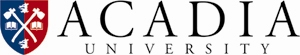 _____________________________________________________________________________________Raymond E. Ivany,President and Vice-Chancellor,cordially invites all Acadia faculty and staff to theSummer General Assembly onThursday, June 11, 2015 beginning at2:00 pm in theFountain Commons, Great HallJoin us for snacks and refreshments as we celebrate the following career milestones:RetirementsBev Greenlaw, AthleticsDr. Bryan Latta, PhysicsDave Schultz, Technology ServicesRev. Dr. David R. Watt, Acadia Divinity CollegeJanice Wills-Bambrick, Business Office
Jaye Cartney, Technology ServicesLana Ashby, Vaughan Memorial LibraryLionel M. Moriah, Acadia Divinity CollegeMarlene Dwyer, Technology ServicesOrlene Bligh-Coldwell, Business Office
Pamela Dimock, Registrar's OfficeTom Herman, VP Academic & Biology
Tony Thomson, Sociology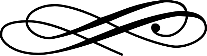 35 Years of Service
Ruth E. Newell, Biology & K.C. Irving Environmental Science Centre
Tom Herman, VP Academic & Biology


25 Years of Service
Anne Scott, Admissions Office
Deborah Thompson, Vaughan Memorial Library
Jaye Cartney, Technology Services
Dr. Sonya Major, Psychology
Vernon L. Provencal, History & Classics

10 Years of ServiceAngela Curry, Athletics
Bev Greenlaw, Athletics
Dr. Carol Anne Janzen, Acadia Divinity College
Carol Hadjisterkoti, Vaughan Memorial Library
Dr. Christopher Killacky, Acadia Divinity College
Dr. Christopher Shields, School of Kinesiology
Rev. Dr. David R. Watt, Acadia Divinity College
Dr. Derek Charke, School of Music
Donna Doucette, Registrar's Office
Dr. Harish Kapoor, F.C. Manning School of Business
Dr. Jason Holt, School of Kinesiology
Jeffrey T. Banks, Open Acadia & Chemistry
Jon Saklofske, English & Theatre
Dr. Jun Yang, F.C. Manning School of Business
Kelli Mahoney, Human Resources
Leanna McDonald, Economics, Philosophy, & Politics
Lionel M. Moriah, Acadia Divinity College
Mark Hopkins, School of Music
Marlene Dwyer, Technology Services
Dr. Martin S.A. Tango, School of Engineering
Dr. Matthew Lukeman, Chemistry
Moira Crowell, Student Accounts
Patrick Difford, Safety & SecurityDr. Peir K.  Pufahl, Earth & Environmental Science
Peter Baxter, Technology Services
Richard West, Technology Services
Rod Llewellyn, Business OfficeRosanne E. McClare, Technology Services
Ross Chapman, Open Acadia
Dr. Stephen Henderson, History & Classics
Dr. Trevor Avery, Biology
Vanessa Broome, Enrolment Services
Verne Meister, Business Office
Dr. Zelda Abramson, Sociology